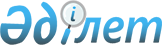 О внесении изменений и дополнений в решение районного маслихата от 23 декабря 2009 года № 194 "О районном бюджете Алтынсаринского района на 2010-2012 годы"Решение маслихата Алтынсаринского района Костанайской области от 12 февраля 2010 года № 207. Зарегистрировано управлением юстиции Алтынсаринского района Костанайской области 22 февраля 2010 года № 9-5-102

      В соответствии со статьей 106 Бюджетного кодекса Республики Казахстан от 4 декабря 2008 года, статьи 6 Закона Республик Казахстан от 23 января 2001 года "О местном государственном управлении и самоуправлении в Республике Казахстан" и постановлением акимата Алтынсаринского района от 9 февраля 2010 года № 41 "О внесении изменений и дополнений в районный бюджет Алтынсаринского района на 2010 год" Алтынсаринский районный маслихат РЕШИЛ:



      1. Внести в решение маслихата "О районном бюджете Алтынсаринского района на 2010-2012 годы" от 23 декабря 2009 года № 194 (номер в Реестре государственной регистрации нормативно правовых актов 9-5-100 опубликованного 21 января 2010 года в газете "Таза бұлақ-Чистый родник") следующие изменения и дополнения:



      Приложение 1 указанного решения изложить в новой редакции (приложение 1 прилагается).



      2. Настоящее решение вводится в действие с 1 января 2010 года.      Председатель

      внеочередной сессии

      Алтынсаринского районного маслихата        В. Максимова      Секретарь

      Алтынсаринского районного маслихата        Т. Кульмагамбетов      СОГЛАСОВАНО:      Начальник

      государственного учреждения "Отдел

      экономики и бюджетного планирования

      акимата Алтынсаринского района"

      _______________ Л. Калюжная      Начальник

      государственного учреждения "Отдел

      финансов акимата Алтынсаринского района"

      _______________ К. Нащекина

Приложение 1      

к решению маслихата   

от 12 февраля 2010 года 

№ 207          

Приложение 1      

к решению маслихата   

от 23 декабря 2009 года 

№ 194           Бюджет Алтынсаринского района на 2010 год
					© 2012. РГП на ПХВ «Институт законодательства и правовой информации Республики Казахстан» Министерства юстиции Республики Казахстан
				КатегорияКатегорияКатегорияКатегорияКатегорияУточнен-

ный

бюджет

(тысяч

тенге)КлассКлассКлассКлассУточнен-

ный

бюджет

(тысяч

тенге)ПодклассПодклассПодклассУточнен-

ный

бюджет

(тысяч

тенге)СпецификаСпецификаУточнен-

ный

бюджет

(тысяч

тенге)Наименование1. ДОХОДЫ9642391Налоговые поступления273609101Подоходный налог1288621012Индивидуальный подоходный налог128862103Социальный налог910261031Социальный налог91026104Налоги на собственность462021041Налоги на имущество309371043Земельный налог26351044Налог на транспортные средства97091045Единый земельный налог2921105Внутренние налоги на товары, работы и услуги63841052Акцизы13941053Поступления за использование

природных и других ресурсов37251054Сборы за ведение предпринимательской и профессиональной деятельности1265108Обязательные платежи, взимаемые за

совершение юридически значимых действий

и (или) выдачу документов уполномоченными

на то государственными органами или

должностными лицами11351081Государственная пошлина11352Неналоговые поступления1420201Доходы от государственной собственности7012015Доходы от аренды имущества, находящегося

в государственной собственности70102Поступления от реализации товаров (работ, услуг) государственными учреждениями, финансируемыми из государственного бюджета422021Поступления от реализации товаров (работ, услуг) государственными учреждениями, финансируемыми из государственного бюджета42204Штрафы, пени, санкции, взыскания, налагаемые государственными учреждениями, финансируемыми из государственного бюджета, а также содержащимися и 

финансируемыми из бюджета (сметы расходов) Национального Банка Республики Казахстан1192041Штрафы, пени, санкции, взыскания, налагаемые государственными учреждениями, финансируемыми из государственного бюджета, а также содержащимися и финансируемыми из бюджета (сметы расходов) Национального Банка Республики Казахстан119206Прочие неналоговые поступления5582061Прочие неналоговые поступления5584Поступления трансфертов689210402Трансферты из вышестоящих органов государственного управления6892104022Трансферты из областного бюджета689210Функциональная группаФункциональная группаФункциональная группаФункциональная группаФункциональная группаФункциональная группаУточнен

ный

бюджет

(тысяч

тенге)Функциональная подгруппаФункциональная подгруппаФункциональная подгруппаФункциональная подгруппаФункциональная подгруппаУточнен

ный

бюджет

(тысяч

тенге)Администратор бюджетных программАдминистратор бюджетных программАдминистратор бюджетных программАдминистратор бюджетных программУточнен

ный

бюджет

(тысяч

тенге)ПрограммаПрограммаПрограммаУточнен

ный

бюджет

(тысяч

тенге)ПодпрограммаПодпрограммаУточнен

ный

бюджет

(тысяч

тенге)НаименованиеII. ЗАТРАТЫ988838,11Государственные услуги общего характера125368101Представительные, исполнительные и

другие органы, выполняющие общие функции государственного управления110671101112Аппарат маслихата района (города

областного значения)9828101112001Услуги по обеспечению деятельности

маслихата района (города областного

значения)9828101122Аппарат акима района города  областного значения)33336101122001Услуги по обеспечению деятельности акима района (города областного значения)33336101123Аппарат акима района в городе, города

районного значения, поселка, аула

(села), аульного (сельского) округа67507101123001Услуги по обеспечению деятельности акима района в городе, города районного значения, поселка, аула (села), аульного (сельского) округа67507102Финансовая деятельность8507102452Отдел финансов района (города областного значения)8507I02452001Услуги по реализации государственной

политики в области исполнения и

контроля за исполнением бюджета района и управления коммунальной

собственностью района (города областного значения)8357102452011Учет,хранение,оценка и реализация

имущества, поступившего в коммунальную собственность150105Планирование и статистическая

деятельность6190I05453Отдел экономики и бюджетного

планирования района (города областного значения)6190105453001Услуги по реализации государственной

политики в области формирования и

развития экономической политики, системы государственного планирования и управления района (города областного значения)61902Оборона987201Военные нужды857201122Аппарат акима района (города областного значения)857201122005Мероприятия в рамках исполнения всеобщей воинской обязанности857202Организация работы по чрезвычайным

ситуациям130202122Аппарат акима района (города областного значения)130202122006Предупреждение и ликвидация чрезвычайных ситуаций масштаба района (города областного значения)1304Образование542623,3401Дошкольное воспитание и обучение10100401464Отдел образования района (города

областного значения)10100401464009Обеспечение деятельности организаций

дошкольного воспитания и обучения10100402Начальное, основное среднее и общее

среднее образование492157,3402464Отдел образования района (города 

областного значения)492157,3402464003Общеобразовательное обучение492157,3409Прочие услуги в области образования40366409464Отдел образования района (города

областного значения)11466409464001Услуги по реализации государственной

политики на местном уровне в области

образования5409409464005Приобретение и доставка учебников,

учебно-методических комплексов

для государственных учреждений

образования района (города областного

значения)5557409464007Проведение школьных олимпиад,

внешкольных мероприятий и конкурсов районного (городского) масштаба500409467Отдел строительства района (города

областного значения)28900409467037Строительство и реконструкция

объектов образования289006Социальная помощь и социальное

обеспечение65481602Социальная помощь55670602451Отдел занятости и социальных программ

района (города областного значения)55670602451002Программа занятости23477602451005Государственная адресная социальная

помощь3740602451007Социальная помощь отдельным категориям нуждающихся граждан по решениям местных представительных

органов7159602451010Материальное обеспечение детей-инвалидов, воспитывающихся и

обучающихся на дому509602451014Оказание социальной помощи нуждающимся гражданам на дому7601602451016Государственные пособия на детей до

18 лет9158602451017Обеспечение нуждающихся инвалидов

обязательными гигиеническими средствами и предоставление услуг

специалистами жестового языка, индивидуальными помощниками в соответствии с индивидуальной

программой реабилитации инвалида976602451020Выплата единовременной материальной помощи участникам и инвалидам Великой

Отечественной войны к 65-летию Победы в Великой Отечественной войне3050609Прочие услуги в области социальной

помощи и социального обеспечения9811609451Отдел занятости и социальных программ

района (города областного значения)9811609451001Услуги по реализации государственной

политики на местном уровне в области

обеспечения занятости социальных

программ для населения9593609451011Оплата услуг по зачислению, выплате

и доставке пособий и других социальных выплат2187Жилищно-коммунальное хозяйство27099701Жилищное хозяйство22491701467Отдел строительства района (города

областного значения)22491701467003Строительство и (или) приобретение

жилья государственного коммунального

жилищного фонда1937701467004Развитие, обустройство и (или) приобретение инженерно-

коммуникационной инфраструктуры20554703Благоустройство населенных пунктов4608703123Аппарат акима района в городе, города

районного значения, поселка, аула

(села), аульного (сельского) округа4608703123008Освещение улиц населенных пунктов2658703123011Благоустройство и озеленение 

населенных пунктов19508Культура, спорт, туризм и 

информационное пространство53596801Деятельность в области культуры20190801455Отдел культуры и развития языков

района (города областного значения)20190801455003Поддержка культурно-досуговой работы20190802Спорт2633802465Отдел физической культуры и спорта

района (города областного значения)2633802465006Проведение спортивных соревнований на

районном (города областного значения)

уровне633802465007Подготовка и участие членов сборных

команд района (города областного

значения) по различным видам спорта на областных спортивных соревнованиях2000803Информационное пространство15955803455Отдел культуры и развития языков

района (города областного значения)15307803455006Функционирование районных (городских)

библиотек14457803455007Развитие государственного языка и других языков народа Казахстана850803456Отдел внутренней политики района

(города областного значения)648803456002Услуги по проведению государственной

информационной политики через газеты и журналы648809Прочие услуги по организации культуры, спорта, туризма и информационного пространства14818809455Отдел культуры и развития языков

района (города областного значения)5409809455001Услуги по реализации государственной

политики на местном уровне в области

развития языков и культуры5409809456Отдел внутренней политики района

(города областного значения)5649809456001Услуги по реализации государственной

политики на местном уровне в области

информации, укрепления государственности и формирования

социального оптимизма граждан5273809456003Реализация региональных программ в сфере молодежной политики376809465Отдел физической культуры и спорта

района (города областного значения)3760809465001Услуги по реализации государственной

политики на местном уровне в сфере

физической культуры и спорта376010Сельское, водное, лесное, рыбное

хозяйство, особо охраняемые природные

территории, охрана окружающей среды и

животного мира, земельные отношения259801001Сельское хозяйство110341001462Отдел сельского хозяйства района

(города областного значения)85821001462001Услуги по реализации государственной

политики на местном уровне в сфере

сельского хозяйства72011001462099Реализация мер социальной поддержки

специалистов социальной сферы сельских населенных пунктов за счет

целевых трансфертов из республиканского бюджета13811001473Отдел ветеринарии района (города

областного значения)24521001473001Услуги по реализации государственной

политики на местном уровне в сфере

ветеринарии24521006Земельные отношения48101006463Отдел земельных отношений района

(города областного значения)48101006463001Услуги по реализации государственной

политики в области регулирования

земельных отношений на территории района (города областного значения)48101009Прочие услуги в области сельского,

водного, лесного, рыбного хозяйства,

охраны окружающей среды и земельных

отношений101361009455Отдел культуры и развития языков

района (города областного значения)45001009455008Финансирование социальных проектов

в поселках, аулах (селах), аульных

(сельских) округах в рамках реализации стратегии региональной

занятости и переподготовки кадров45001009473Отдел ветеринарии района (города

областного значения)56361009473011Проведение противоэпизоотических

мероприятий563611Промышленность, архитектурная,

градостроительная и строительная

деятельность92591102Архитектурная, градостроительная и

строительная деятельность92591102467Отдел строительства района (города

областного значения)48271102467001Услуги по реализации государственной

политики на местном уровне в области

строительства48271102468Отдел архитектуры и

градостроительства

района (города областного значения)44321102468001Услуги по реализации государственной

политики в области архитектуры и

градостроительства на местном уровне443212Транспорт и коммуникации695161201Автомобильный транспорт695161201123Аппарат акима района в городе, города

районного значения, поселка, аула

(села), аульного (сельского) округа25701201123013Обеспечение функционирования автомобильных дорог в городах районного значения, поселках, аулах (селах), аульных (сельских) округах25701201458Отдел жилищно-коммунального хозяйства, пассажирского транспорта и

автомобильных дорог района (города

областного значения)669461201458023Обеспечение функционирования автомобильных дорог6694613Прочие122391303Поддержка предпринимательской

деятельности и защита конкуренции45351303469Отдел предпринимательства района (города областного значения)45351303469001Услуги по реализации государственной

политики на местном уровне в области

развития предпринимательства и промышленности45351309Прочие77041309452Отдел финансов района (города областного значения)26201309452012Резерв местного исполнительного органа района (города областного

значения)26201309458Отдел жилищно-коммунального хозяйства, пассажирского транспорта и

автомобильных дорог района (города

областного значения)50841309458001Услуги по реализации государственной

политики на местном уровне в области

жилищно-коммунального хозяйства,

пассажирского транспорта и автомобильных дорог508415Трансферты56689,81501Трансферты56689,81501452Отдел финансов района (города

областного значения)56689,81501452006Возврат неиспользованных (недоиспользованных) целевых трансфертов4,81501452020Целевые текущие трансферты в

вышестоящие бюджеты в связи с изменением фонда оплаты труда в

бюджетной сфере56685III. Чистое бюджетное кредитование9785Бюджетные кредиты978510Сельское, водное, лесное, рыбное

хозяйство, особо охраняемые природные

территории, охрана окружающей среды и

животного мира, земельные отношения97851001Сельское хозяйство97851001462Отдел сельского хозяйства района

(города областного значения)97851001462008Бюджетные кредиты для реализации мер

социальной поддержки специалистов

социальной сферы сельских населенных

пунктов9785IV. Сальдо по операциям с финансовыми активами приобретение финансовых активов45601309Прочие45601309452Отдел финансов района (города областного значения)45601309452014Формирование или увеличение уставного

капитала юридических поступления от

продажи финансовых активов государства4560V. Дефицит (профицит) бюджета-38944,1VI. Финансирование дефицита

(использование профицита) бюджета38944,17Поступления займов978501Внутренние государственные займы97852Договоры займа978503Займы, получаемые местным исполнительным органом района (города областного значения)97858Используемые остатки бюджетных средств29159,101Остатки бюджетных средств29159,11Свободные остатки бюджетных средств29159,101Свободные остатки бюджетных средств29159,1